Program Penyerahan Bakul Makanan 2.0 Covid-19 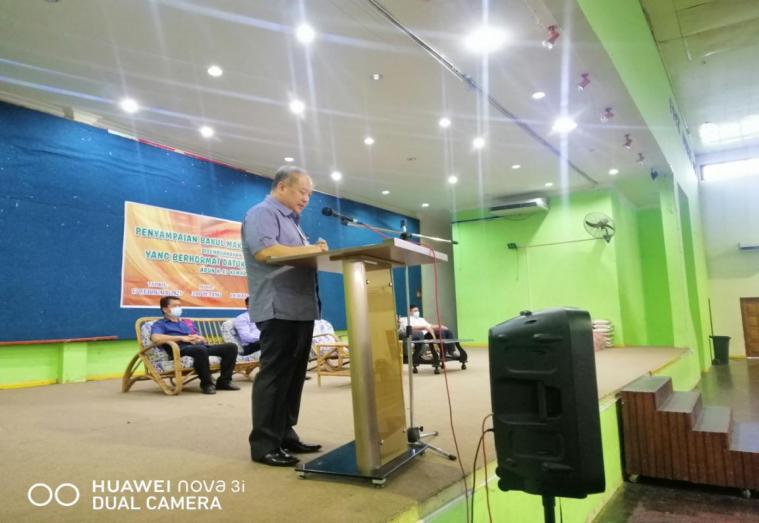 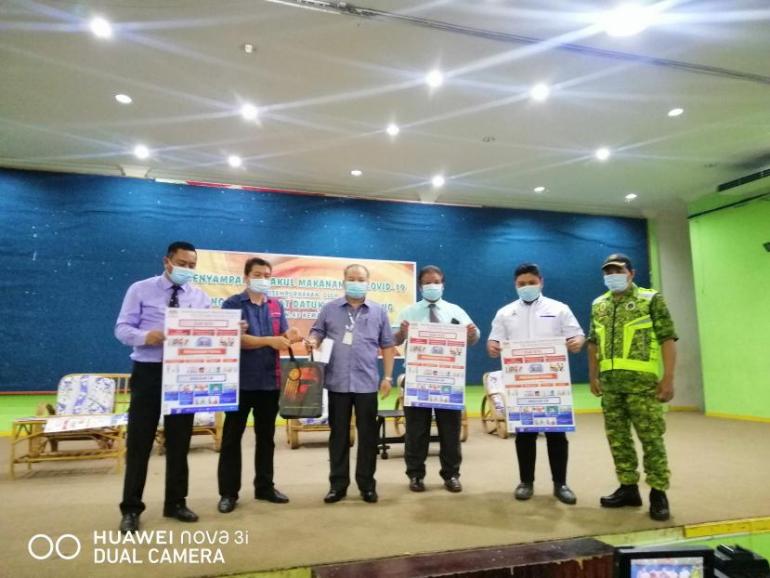 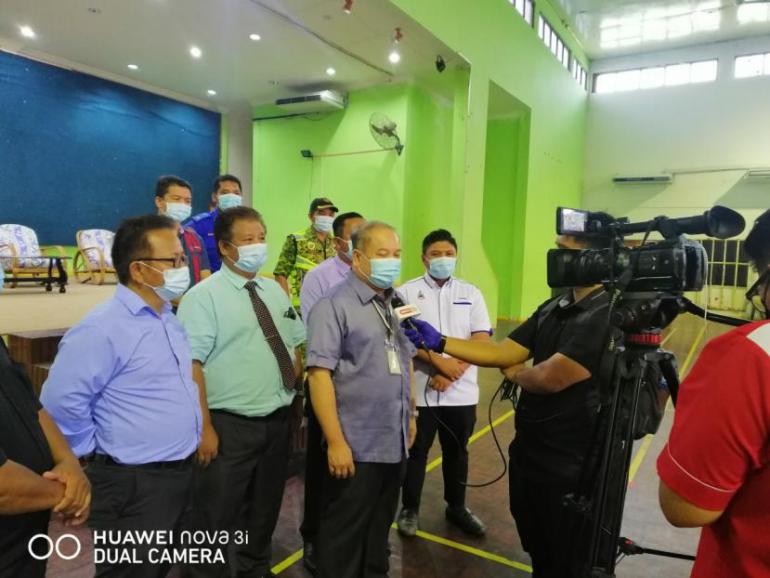 